ПОСТАНОВЛЕНИЕ    ПРОЕКТ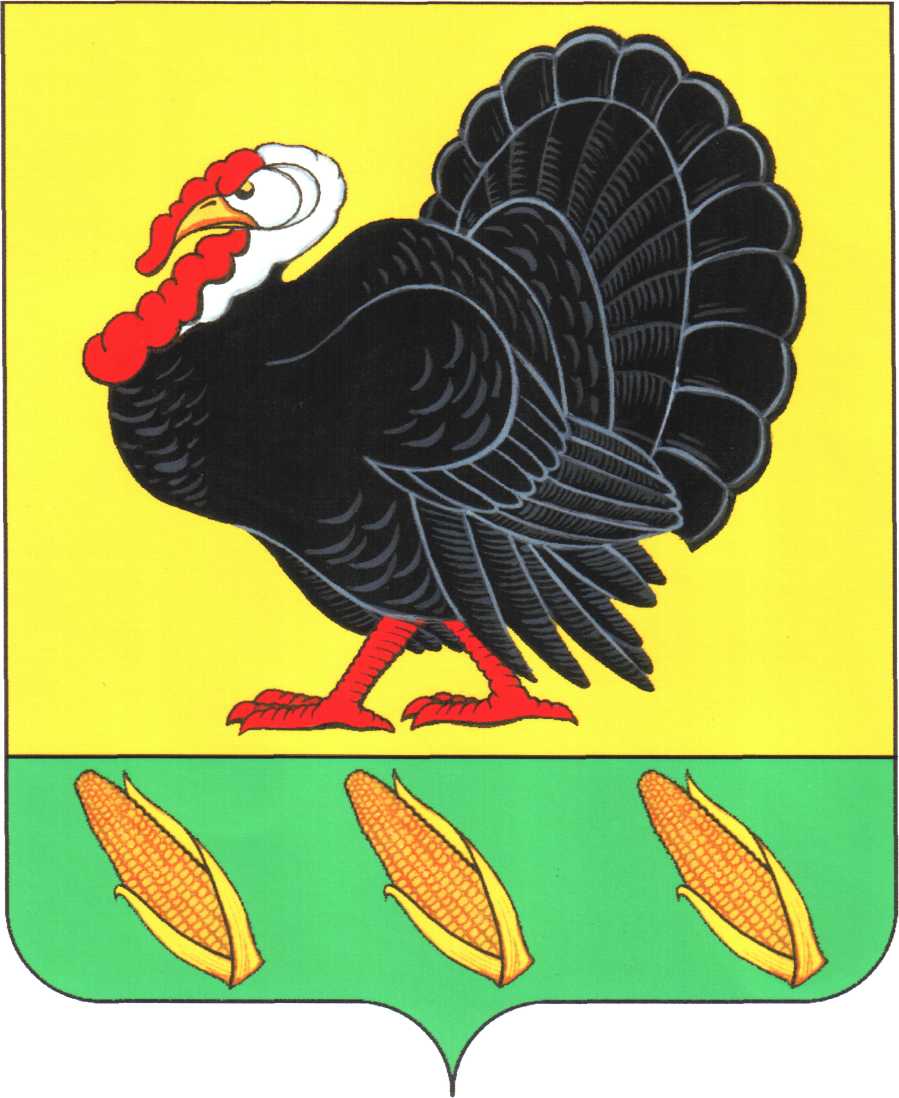 АДМИНИСТРАЦИИ ХОПЕРСКОГО СЕЛЬСКОГО ПОСЕЛЕНИЯТИХОРЕЦКОГО  РАЙОНАот _________					                                                 № ____Об утверждении Правил предоставления молодым семьям социальных выплат на приобретение жилья или строительство индивидуального жилого дома с участием средств федерального и краевого бюджетов В целях реализации подпрограммы «Обеспечение жильем молодых семей» федеральной целевой программы «Жилище» на 2011-2015 годы, утвержденной постановлением Правительства Российской Федерации от 17 декабря 2010 года  № 1050 «О федеральной целевой программе «Жилище» на 2011-2015 годы», в соответствии с постановлением главы администрации (губернатора) Краснодарского края от 30 апреля 2010 года № 314 «Об утверждении долгосрочной краевой целевой программы «Жилище» на 2011-2015 годы», приказом департамента по финансовому и фондовому рынку Краснодарского края от 5 мая 2011 года № 24/а «Об утверждении Порядка и условий признания молодой семьи участником подпрограммы «Обеспечение жильем молодых семей» федеральной целевой программы «Жилище» на 2011-2015 годы» и  Порядка формирования муниципальных списков молодых семей – участников и молодых семей – претендентов по подпрограмме «Обеспечение жильем  молодых семей» федеральной целевой программы «Жилище» на 2011-2015 годы», п о с т а н о в л я ю:1.Утвердить Правила предоставления молодым семьям социальных выплат на приобретение жилья или строительство индивидуального жилого дома с участием средств федерального и краевого бюджетов (прилагаются).2.Обнародовать настоящее постановление в установленном порядке, а также разместить на официальном сайте администрации Хоперского сельского поселения Тихорецкого района в информационно-телекоммуникационной сети «Интернет».3.Контроль за выполнением настоящего постановления возложить на Тихачеву О.В..4.Постановление вступает в силу со дня его обнародования.Глава Хоперского сельского поселения Тихорецкого района                                                            С.Ю.Писанов				ПРИЛОЖЕНИЕУТВЕРЖДЕНЫпостановлением администрации Хоперского сельского поселения Тихорецкого районаот _________ № _____ПРАВИЛАпредоставления молодым семьям социальных выплат на приобретение жилья или строительство индивидуального жилого дома с участием средств федерального и краевого бюджетов1. Общие положения1.1.Настоящие Правила предоставления молодым семьям социальных выплат на приобретение или строительство индивидуального жилого дома с участием средств федерального и краевого бюджетов (далее – Правила) устанавливают порядок предоставления молодым семьям социальных выплат из средств местного бюджета на приобретение жилого помещения или строительство индивидуального жилого дома (далее - социальная выплата) в рамках долгосрочной муниципальной целевой программы, утвержденной постановлением администрации Хоперского сельского поселения Тихорецкого района, предусматривающей финансирование данного мероприятия, с участием средств федерального и краевого бюджетов, перечисляемых в местный бюджет в рамках краевой целевой программы «Жилище» на 2011 - 2015 годы, утвержденной постановлением главы администрации (губернатора) Краснодарского края от 30 апреля 2010 года № 314, подпрограммы «Обеспечение жильем молодых семей» федеральной целевой программы «Жилище» на 2011 - 2015 годы, утвержденной постановлением Правительства Российской Федерации от 17 декабря 2010 года № 1050 (далее – Подпрограмма). 1.2.Социальные выплаты предоставляются молодым семьям, признанным в установленном настоящими Правилами порядке участниками Подпрограммы, и используются ими для:1)оплаты цены договора купли-продажи жилого помещения (за исключением средств, когда оплата цены договора купли-продажи предусматривается в составе цены договора с уполномоченной организацией на приобретение жилого помещения экономкласса на первичном рынке жилья);2)оплаты цены договора строительного подряда на строительство индивидуального жилого дома;3)осуществления последнего платежа в счет уплаты паевого                        взноса в полном размере, в случае если молодая семья или один из супругов молодой семьи является членом жилищного, жилищно-строительного, жилищного накопительного кооператива (далее – кооператив), после                  уплаты, которого жилое помещение переходит в собственность этой молодой семьи;4)уплаты первоначального взноса при получении жилищного кредита, в том числе ипотечного, или жилищного займа на приобретение жилого помещения или строительство индивидуального жилого дома; 5)оплаты договора с уполномоченной организацией на приобретение в интересах молодой семьи жилого помещения экономкласса на первичном рынке жилья, в том числе на оплату цены договора купли-продажи жилого помещения (в случаях, когда это предусмотрено договором) и (или) оплату услуг указанной организации;6)погашения основной суммы долга и уплаты процентов по жилищным кредитам, в том числе ипотечным, или жилищным займам на                           приобретение жилого помещения или строительство индивидуального жилого дома, полученным до 1 января 2011 года (далее – ипотечный жилищный                 кредит (займ), за исключением иных процентов, штрафов, комиссий                               и пеней за просрочку исполнения обязательств по этим кредитам или                  займам.1.3.Право на получение социальной выплаты удостоверяется свидетельством о праве на получение социальной выплаты на приобретение жилого помещения или строительство индивидуального жилого дома (далее –  свидетельство), которое не является ценной бумагой. Свидетельство выдается администрацией Хоперского сельского поселения Тихорецкого района (далее – администрация) на основании выписки из утвержденного департаментом по финансовому и фондовому рынку Краснодарского края (далее – департамент) списка молодых семей – претендентов на получение социальных выплат в соответствующем году. Срок действия свидетельства составляет 9 месяцев с даты его выдачи, указанной в свидетельстве.1.4.Право на улучшение жилищных условий с использованием социальной выплаты предоставляется молодой семье единовременно. 1.5.Участником Подпрограммы может быть молодая семья, в том числе молодая семья, имеющая одного и более детей, где один из супругов не является гражданином Российской Федерации, а также неполная молодая семья, состоящая из одного молодого родителя, являющегося гражданином Российской Федерации, и одного и более детей, соответствующая следующим условиям (далее – молодая семья):возраст каждого из супругов либо одного родителя в неполной семье на день принятия органом исполнительной власти субъекта Российской Федерации решения о включении молодой семьи - участницы подпрограммы в список претендентов на получение социальной выплаты в планируемом году не превышает 35 лет;молодая семья признана нуждающейся в жилом помещении в соответствии с пунктом 1.6 настоящих Правил;наличие у семьи доходов, позволяющих получить кредит, либо иных денежных средств, достаточных для оплаты расчетной (средней) стоимости жилья в части, превышающей размер предоставляемой социальной выплаты.1.6.Под нуждающимися в жилых помещениях понимаются члены молодой семьи, поставленные на учет в качестве нуждающихся в улучшении жилищных условий до 1 марта 2005 года, а также молодые семьи, признанные администрацией Хоперского сельского поселения Тихорецкого района нуждающимися в жилых помещениях после 1 марта 2005 года по основаниям, которые установлены статьей 51 Жилищного кодекса Российской Федерации для признания граждан нуждающимися в жилых помещениях, предоставляемых по договорам социального найма, независимо от факта  постановки на учет.1.7.Молодые семьи имеют право на  дополнительную социальную выплату  в размере 5 процентов расчетной (средней)  стоимости жилья, исчисленной на дату выдачи свидетельства при рождении (усыновлении) одного и более детей в период действия  свидетельства (далее – дополнительная социальная выплата).1.8.Заявитель имеет право использовать социальную выплату для приобретения жилого помещения или строительства индивидуального жилого дома, отвечающего установленным санитарным и техническим требованиям, благоустроенных применительно к условиям населенного пункта, выбранного для постоянного проживания, в котором приобретается (строится) жилое помещение, на территории Краснодарского края.1.9.Общая площадь приобретаемого жилого помещения (создаваемого объекта индивидуального жилищного строительства) в расчете на каждого члена молодой семьи, учтенного при расчете размера социальной выплаты, не может быть меньше учетной нормы общей площади жилого помещения, установленной органами местного самоуправления в целях принятия граждан на учет в качестве нуждающихся в жилых помещениях в месте приобретения (строительства) жилья.1.10.Условием участия в Подпрограмме и предоставления социальной выплаты является согласие совершеннолетних членов молодой семьи на обработку органами местного самоуправления, органами исполнительной власти субъекта Российской Федерации, федеральными органами исполнительной власти персональных данных о  членах молодой семьи.2. Порядок определения размера социальной выплаты2.1.Социальная выплата предоставляется в размере:30 процентов расчетной (средней) стоимости жилья, определяемой в соответствии с настоящими Правилами, – для молодых семей, не имеющих детей;35 процентов расчетной (средней) стоимости жилья, определяемой в соответствии с настоящими Правилами, – для молодых семей, имеющих                      1 ребенка или более детей, и неполных молодых семей, состоящих из 1 молодого родителя и 1 ребенка или более детей.В случае использования социальной выплаты на уплату последнего платежа в счет оплаты паевого взноса ее размер ограничивается суммой задолженности по выплате остатка пая.В случае использования социальной выплаты для погашения ипотечного жилищного кредита (займа) размер социальной выплаты ограничивается суммой остатка основного долга и остатка задолженности по выплате процентов за пользование ипотечным жилищным кредитом (займом), за исключением иных процентов, штрафов, комиссий и пеней за просрочку исполнения обязательств по этим кредитам и займам.2.2.Расчет размера социальной выплаты производится исходя из размера общей площади жилого помещения, установленного для семей в зависимости от численности членов молодой семьи и установленного норматива стоимости  общей площади жилья.Расчет размера социальной выплаты для молодой семьи, в которой один из супругов не является гражданином Российской Федерации, производится в соответствии с абзацем первым настоящего пункта исходя из размера общей площади жилого помещения, установленного для семей разной численности с учетом членов семьи, являющихся гражданами Российской Федерации.2.3.Норматив стоимости  общей площади жилья для расчета размера социальной выплаты устанавливается постановлением администрации Хоперского сельского поселения Тихорецкого района в размере, не превышающем среднюю рыночную стоимость  общей площади жилья по Краснодарскому краю, определяемую уполномоченным Правительством Российской Федерации федеральным органом исполнительной власти.2.4.Размер общей площади жилого помещения, с учетом которой рассчитывается  размер социальной выплаты, составляет:для семьи, состоящей из 2 человек (молодые супруги или 1 молодой родитель и ребенок) – 42 кв.метра;для семьи, состоящей из 3 или более человек, включающей кроме молодых супругов, 1 или более детей (либо семьи, состоящей из 1 молодого родителя и 2 или более детей) – по 18 кв.метров на 1 человека.2.5.Расчетная (средняя) стоимость жилья, используемая при расчете размера социальной выплаты, определяется по формуле:СтЖ = Н x РЖ,где:Н – норматив стоимости 1 кв. метра общей площади жилья по муниципальному образованию, определяемый в соответствии с пунктом                    2.3 настоящих Правил;РЖ – размер общей площади жилого помещения, определяемый в соответствии с пунктом 2.4 настоящих Правил.2.6.Размер социальной выплаты рассчитывается на дату выдачи свидетельства, указывается в свидетельстве и остается неизменным в течение всего срока его действия.3.Порядок приема, рассмотрения заявленийи учета молодых семей3.1.Для участия в Подпрограмме один из членов молодой семьи (далее – заявитель) или его законный представитель подает в администрацию заявление (далее – заявление), в 2 экземплярах (один экземпляр возвращается заявителю с указанием даты принятия заявления и приложенных к нему документов). 3.2.К заявлению прилагаются  следующие документы:1)копии документов, удостоверяющих личность каждого члена семьи;2)копия свидетельства о заключении брака (не предоставляется заявителем неполной семьи);3)уведомление администрации Хоперского сельского поселения Тихорецкого района о наличии (отсутствии) предусмотренных законодательством оснований признания молодой семьи нуждающейся в жилом помещении по форме, утвержденной постановлением главы администрации Краснодарского края от 17 апреля 2007 года № 335 «Об организации учета в качестве нуждающихся в жилых помещениях малоимущих граждан и граждан отдельных категорий» (далее – уведомление администрации  поселения Тихорецкого района);4) документ(ы), подтверждающий(ие) наличие у молодой семьи доходов либо иных денежных средств, достаточных для оплаты расчетной (средней) стоимости жилья в части, превышающей размер предоставляемой социальной выплаты: выписка из банковского лицевого счета одного из супругов о размере денежных средств, содержащихся на данном счете;копия сберегательной книжки;справка (уведомление, извещение или иной документ) из банка (от займодавца, уставом которого определено предоставление кредитов (займов)) о максимальной сумме кредита (займа) по форме, установленной кредитором (заимодавцем);копия государственного сертификата на материнский капитал;копия акта оценки объекта незавершенного строительства индивидуального жилого дома (в случае, если строительство уже ведется).Документы, указанные в подпункте 4 пункта 3.2 предоставляются в зависимости от суммы денежных средств, позволяющих подтвердить наличие у заявителя или членов семьи заявителя собственных и (или) заемных средств, достаточных для предоставления социальной выплаты.3.3.В целях использования социальной выплаты в соответствии с подпунктом 6 пункта 1.2 настоящих Правил к заявлению прилагаются следующие документы:1)копии документов, удостоверяющих личность каждого члена семьи;2)копия свидетельства о заключении брака (не предоставляется заявителем неполной семьи);3)копия свидетельства о государственной регистрации права собственности на жилое помещение, приобретенное (построенное) с использованием средств ипотечного жилищного кредита (займа) (при незавершенном строительстве индивидуального жилого дома - копии документов на строительство);4)копия кредитного договора (договора займа), заключенного в период с 1 января 2006 года по 31 декабря 2010 года и справка кредитора (заимодавца) о дате получения кредита (займа) по указанному  договору;5)уведомление администрации поселения Тихорецкого района на момент заключения кредитного договора (договора займа);6)справка кредитора (заимодавца) о сумме остатка основного долга и сумме задолженности по выплате процентов за пользование ипотечным жилищным кредитом (займом).3.4.Копии документов, указанные в пунктах 3.2 и 3.3 настоящих Правил, заверяются заявителем в установленном законом порядке или предоставляются  в администрацию с предъявлением подлинника документа. Уполномоченное лицо, сличив копии документов с их подлинными экземплярами, заверяет своей подписью с указанием фамилии и инициалов, даты, и ставит штамп «копия верна».3.5.В случае предоставления заявителем копий документов, не заверенных в установленном законом порядке уполномоченное лицо проверяет соответствие оригиналов и копий, представленных документов и в случае их идентичности удостоверяет соответствие копии каждого документа оригиналу. 3.6.Расчет размера денежных средств, достаточных для оплаты расчетной (средней) стоимости жилья в части, превышающей размер предоставляемой социальной выплаты, производится по следующей формуле:Д = Стж - С,где:Д –  денежные средства, достаточные для оплаты расчетной (средней) стоимости жилья в части, превышающей размер предоставляемой социальной выплаты;Стж – расчетная (средняя) стоимость жилья, рассчитываемая в соответствии с пунктом 2.5 настоящих Правил;С – размер социальной выплаты, определяемый в соответствии с пунктом 2.1 настоящих Правил.Члены молодой семьи - участники Подпрограммы имеют право привлекать для приобретения жилого помещения (строительства индивидуального жилого дома) собственные средства, средства материнского (семейного) капитала, а также средства кредитов или займов, предоставляемых им любыми организациями и (или) физическими лицами.3.7.В случае не представления всех необходимых документов, указанных в пунктах 3.2, 3.3 настоящих Правил, заявителю выдается или направляется  заказным письмом с уведомлением о вручении уведомление с указанием недостающих документов и сроков их предоставления. 3.8.В случае непредставления заявителем недостающих документов в течение 30 дней со дня вручения  уведомления либо представления заявителем письменного заявления об отказе в представлении недостающих документов,  администрация принимает решение по заявлению на основании имеющихся документов.3.9.Уполномоченное лицо организует работу по проверке сведений, содержащихся в документах, представленных заявителем, и в 10-дневный срок с даты регистрации этих документов подготавливает проект постановления администрации о признании (отказе в признании) молодой семьи участницей Подпрограммы. 3.10. В течение 5 дней со дня подписания постановления администрации о признании (отказе в признании) молодой семьи участницей Подпрограммы уполномоченное лицо направляет заявителю сопроводительным письмом  его копию.3.11.Основаниями для отказа в признании членов молодой семьи участниками Подпрограммы являются:несоответствие молодой семьи требованиям, указанным в пункте                    1.5 настоящих Правил;недостоверность сведений, содержащихся в представленных документах;реализация  права на улучшение жилищных условий с использованием любой  формы государственной поддержки в рамках Подпрограммы.3.12.Повторное обращение с заявлением об участии в Подпрограмме допускается после устранения оснований для отказа, предусмотренных пунктом 3.11 настоящих Правил.3.13.Для получения дополнительной социальной выплаты заявитель к документам по основной социальной выплате представляет в администрацию следующие документы:заявление о предоставлении дополнительной социальной выплаты;копию свидетельства о рождении (усыновлении) ребенка, заверенную в установленном законом порядке. В случае если копия не заверена, заявитель одновременно с копией представляет оригинал свидетельства о рождении (усыновлении) ребенка.4.Порядок формирования муниципальных списков молодых семей – участников и молодых семей – претендентов по Подпрограмме4.1.Уполномоченное лицо до 1 сентября года, предшествующего планируемому, формирует муниципальный список молодых семей – участников Подпрограммы, изъявивших желание получить социальную выплату (далее – муниципальный список участников), по форме согласно приложению № 3 к приказу департамента по финансовому и фондовому рынку Краснодарского края от 5 мая 2011 года № 24/а «Об утверждении Порядка и условий признания молодой семьи участником подпрограммы «Обеспечение жильем молодых семей» федеральной целевой программы «Жилище» на                2011-2015 годы и Порядка формирования муниципальных списков молодых семей – участников и молодых семей – претендентов по подпрограмме «Обеспечение жильем молодых семей» федеральной целевой программы «Жилище» на 2011-2015 годы» (далее – Приказ департамента),  подготавливает проект постановления администрации об утверждении муниципального списка участников. 4.2.В муниципальный список участников включаются заявители, подавшие заявления до 1 августа текущего года. 4.3.Очередность в муниципальном списке участников устанавливается по первичной дате установления факта наличия у членов молодой семьи оснований быть признанными нуждающимися в жилом помещении.В первую очередь в указанные списки включаются молодые семьи - участники Подпрограммы, поставленные на учет в качестве нуждающихся в улучшении жилищных условий до 1 марта 2005 года, молодые семьи, имеющие 3 и более детей, молодые семьи, имеющие в составе семьи инвалидов (супруг (а), ребенок).4.4.В случае изменения числа членов молодой семьи, места их жительства заявитель в течение 1 месяца со дня возникновения указанных обстоятельств представляет в администрацию документы, подтверждающие данные обстоятельства:копию свидетельства о рождении (усыновлении) ребенка (детей) (в случае рождения (усыновления) ребенка (детей);копию свидетельства о разводе(в случае развода);копии паспортов(в случае изменения места жительства);копию свидетельства о смерти(в случае смерти одного из членов семьи);уведомление администрации поселения Тихорецкого района с учетом изменения состава семьи;документ(ты) о возможности покрытия расчетной стоимости жилья в части, превышающей размер предоставляемой социальной выплаты за счет собственных или заемных средств, указанный(ые) в подпункте 4 пункта 3.2 раздела 3 настоящих Правил (в случае увеличения состава семьи).Копии документов, указанные в настоящем пункте, заверяются заявителем в установленном законом порядке или предоставляются  с предъявлением подлинника документа.4.5.Утвержденный постановлением администрации муниципальный список участников уполномоченное лицо представляет  в государственное казенное учреждение Краснодарского края «Кубанский центр               государственной поддержки населения и развития финансового рынка» (далее - Учреждение).4.6.На основании муниципального списка участников с учетом размеров субсидий из федерального и краевого бюджетов, предоставляемых Хоперскому поселению Тихорецкого района на планируемый (текущий) год, уполномоченное лицо формирует списки молодых семей – претендентов на получение социальной выплаты в текущем году (далее – муниципальный список претендентов). Муниципальный список претендентов формируется с учетом изменений,  указанных в пункте 4.4 настоящих Правил.4.7.Муниципальный список претендентов формируется уполномоченным лицом в порядке очередности, установленной муниципальным списком участников по форме, установленной приложением № 4 к Приказу департамента.4.8.Муниципальный список претендентов утверждается  постановлением администрации и направляется уполномоченным лицом  в Учреждение.4.9.В течение 5 рабочих дней со дня получения выписки из приказа департамента об утверждении списка претендентов уполномоченное лицо направляет заявителям уведомления о включении их в сводный список претендентов на получение социальных выплат в соответствующем году.4.10.В течение 5 рабочих дней после получения уведомления о лимитах бюджетных обязательств, предусмотренных на предоставление субсидий из краевого бюджета, предназначенных для предоставления социальных выплат, уполномоченное лицо направляет заявителю уведомление о необходимости представления документов для получения свидетельства, содержащее  порядок и условия получения и использования социальной выплаты (далее – уведомление). Уведомление направляется по месту жительства заявителя заказным письмом с уведомлением о вручении или выдается заявителю под роспись. 4.11.Заявитель вправе отказаться от получения социальной выплаты, направив в течение 30 дней после получения уведомления письменное заявление в администрацию.4.12.В течение 2 месяцев после получения уведомления о лимитах бюджетных ассигнований из краевого бюджета, предназначенных для предоставления социальных выплат, уполномоченное лицо производит оформление свидетельств и выдачу их молодым семьям в порядке очередности.5. Порядок подачи и рассмотрения документов для получения свидетельства5.1.Для получения свидетельства заявитель – член молодой семьи, включенной в список претендентов на получение социальной выплаты в соответствующем году, в течение 1 месяца после получения уведомления направляет в администрацию заявление о выдаче свидетельства и следующие документы:в случае использования социальных выплат в соответствии с подпунктами 1-5 пункта 1.2 настоящих Правил – документы, предусмотренные пунктом 3.2 настоящих Правил;в случае использования социальных выплат в соответствии с подпунктом 6 пункта 1.2 настоящих Правил – документы, предусмотренные подпунктами 1 – 4, 6 пункта 3.3 настоящих Правил.5.2.Уполномоченное лицо организует работу по проверке содержащихся в представленных документах сведений.5.3.Основаниями для отказа в выдаче свидетельства являются:нарушение установленного пунктом 5.1 настоящих Правил месячного срока представления необходимых документов для получения свидетельства;непредставление или представление не в полном объеме указанных в пункте 3.2, подпунктах 1 – 4, 6 пункта 3.3 настоящих Правил документов;недостоверность сведений, содержащихся в представленных документах;несоответствие жилого помещения, приобретенного (построенного) с помощью заемных средств, требованиям пункта 1.8, 1.9 настоящих Правил.5.4.В течение 2 месяцев со дня получения свидетельства заявитель представляет его  в банк, отобранный для обслуживания средств, предоставляемых в качестве социальных выплат молодым семьям в соответствии с приказом Министерства регионального развития РФ и ЦБР от   7 июля 2011 года № 326/2666-у «О критериях отбора субъектами Российской Федерации для участия в реализации подпрограммы «Обеспечение жильем молодых семей» федеральной целевой программы «Жилище» на                  2011-2015 годы» (далее - Банк).5.5.Заявитель, получивший свидетельство (далее – распорядитель счета), заключает Договор банковского счета с Банком в порядке и на условиях, установленных Подпрограммой.5.6.Дополнительная  социальная выплата перечисляется одновременно с перечислением социальной выплаты, указанной в свидетельстве, на банковский счет заявителя, открытый владельцем свидетельства в соответствии с пунктом 5.5 настоящих Правил для погашения части расходов, связанных с приобретением жилого помещения (строительством индивидуального жилого дома).6.Оплата приобретения жилого помещения (строительства индивидуального жилого дома)6.1.Социальная выплата предоставляется распорядителю счета в безналичной форме путем зачисления денежных средств на его расчетный счет, открытый в Банке, на основании заявки Банка на перечисление бюджетных средств (далее – заявка Банка).6.2.Приобретаемое жилое помещение (построенный индивидуальный жилой дом) оформляется в общую собственность всех членов молодой семьи, указанных в свидетельстве.6.3.В случае использования средств социальной выплаты на уплату первоначального взноса по ипотечному жилищному кредиту (займу) приобретенное жилое помещение оформляется в собственность одного из супругов или обоих супругов по их желанию. 6.4.Уполномоченное лицо  в течение 5 рабочих дней со дня получения  заявки Банка проверяет ее на соответствие данным о выданных свидетельствах и, при их соответствии, перечисляет средства, предоставляемые в качестве социальной выплаты, Банку. При несоответствии данных перечисление указанных средств не производится, о чем уполномоченным органом направляется письменное уведомление в Банк.6.5.Социальная выплата считается предоставленной заявителю с даты её перечисления Банком  на расчетный счет заявителя. 6.6.В случае если заявитель в течение срока действия свидетельства не воспользовался правом на получение социальной выплаты, он сохраняет право на участие в Подпрограмме на общих основаниях при предоставлении справки Банка о закрытии договора банковского счета без перечисления средств социальной выплаты.7.Иные положения7.1.За ненадлежащее исполнение настоящих Правил должностные лица администрации несут ответственность в соответствии с законодательством Российской Федерации. Глава Хоперского сельского поселения Тихорецкого района                                                                      С.Ю.Писанов                                                                           